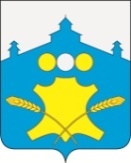 АдминистрацияБольшемурашкинского муниципального районаНижегородской областиПОСТАНОВЛЕНИЕ_11.07._2019г.                                                                                                      № __240____О внесении изменений в постановление администрации Большемурашкинского муниципального района от 19.12.2012г. № 899(с изменениями от 05.06.2014г. № 435, от 08.07.2015г. № 354, от 23.06.2016г. № 331, от 05.04.2018 г. № 140) В соответствии со статьей 19 Федерального закона от 12 июня 2002 года № 67-ФЗ «Об основных гарантиях избирательных прав и права на участие в референдуме граждан Российской Федерации» администрация Большемурашкинского муниципального района п о с т а н о в л я е т:1.Внести изменения в Приложение к постановлению администрации Большемурашкинского муниципального района Нижегородской области от 17.12.2012 года № 899 «Об образовании избирательных участков, участков референдума для проведения голосования и подсчета голосов избирателей, участников референдума  на территории Большемурашкинского муниципального района Нижегородской области» (с изменениями от 05.06.2014г. № 435, от 08.07.2015г. № 354, от 23.06.2016 г.№ 331, от 05.04.2018 г. № 140) и утвердить его в новой редакции (прилагается).2.Опубликовать настоящее постановление в газете «Знамя».3.Контроль за выполнением настоящего постановления возложить на управление делами администрации Большемурашкинского муниципального района (И.Д.Садкова).Глава администрации района                                                                 Н.А.БеляковСписок избирательных участков, участков референдума для проведения голосования и подсчета голосов избирателей, участников референдума, на территории Большемурашкинского муниципального  района Нижегородской областиИзбирательный участок № 292Центр:р.п.БольшоеМурашкино, ул.Свободы, д.78, районный Дом культуры,тел. 5-11-38Границы: улицы: Горный порядок (с д.№ 23 по д.№ 49 и с д. № 26 по д.№ 48), Задоменка (с д.№ 1 по д.№ 25, с д.№ 2 по д.№ 20), Клокова, Новая,  Степана Разина с д.№ 1 по д.№ 23, с д.№ 2 по д. № 24), Свободы( с д.№ 13 по д. № 175а, с д.№ 14 по д.№ 172), Советская (с д.№ 1 по д.№ 83; с д. № 2 до д.№ 72), Теплякова, Хныгина, ул. Красная Горка, Овраг Красной Горки.Переулки:  Больничный, Кооперативный, Кузнечный, Первомайский, Садовый, Советский.Площади: Базарная.Избирательный участок № 293Центр: р.п.БольшоеМурашкино, специальная школа-интернат VIII (ул.Старо-Луговая, д.20, тел. 5-14-60).Границы: улица Заречная, Набережная, Ново-Луговая (с д.№ 22 по д.№ 76, с д.№ 25 по д.№ 73), Ново-Набережная, Нижегородская (с д.№ 41 по д.№ 189, с д.№ 42 по д.№ 192), Слободская, Старо-Луговая, Спортивная.Переулки: Арзамасский, Нижегородский, Тихий.Избирательный участок № 294Центр: р.п.БольшоеМурашкино, детский сад «Росинка» (пос.Меховщиков, тел. 5-21-39)Границы: ул.Комсомольская (с д.№ 21 по д.№ 101, с д.№ 20 по д.№ 90), ул.Нижегородская (с д.№ 194 по д.№ 220, с д.№ 191 по д.№ 279), Мира, Фермеров, пос.Меховщиков.Избирательный участок № 295Центр: р.п.БольшоеМурашкино, МОУ Большемурашкинская средняя школа (ул.Школьная, д.20), тел. 5-18-89.Границы: ул. Молодежная (д.№ 1 по д.№ 11,  с д.№ 2 по д.№ 24а),  Строителей (с д.№ 1-3 по д.№ 2-4), Телицына (с д.№ 1 по д.№ 23, 25, с д.№ 2 по д.№ 16), Школьная, 5-й микрорайон, ул.Дубравная.Избирательный участок № 296Центр: р.п.БольшоеМурашкино, детский сад им.Крупской, ул.Советская, д.80,тел. 5-13-93.Границы: улицы Больничная, Молодёжная (с д № 13 по д.№ 31, с д.№ 26 по д.№ 48а), Строителей (с д.№ 6 по д.№ 20, с д.№ 5 по д.№ 21), Телицына (с д.№ 18 по д.№.30, с д.№ 27 по д.№ 31), 1 Мая, учебный городок, 6-й микрорайон, ул.Советская с д.№ 85 по д.№ 167 и с д.№ 74 по д.№ 156.Переулок:  Южный.Площади: 1 Мая.Избирательный участок № 297Центр: р.п.БольшоеМурашкино, детский сад «Солнышко», ул.Спортивная 2а,  тел.5-10-44Границы: ул.Комсомольская ( с д.№ 1 по д.№ 19, с д.№ 2 по д.№ 18), Малая, Ново-Луговая (с д.№ 1 по д.№ 15 и с д.№ 2 по д.№ 20), Нижегородская ( с д.№ 1 по д.№ 39, с д.№ 2 по д.№ 40), Фабричная, Садовая, микрорайон «Сельхозтехника», Горный порядок (с д.№ 1 по д.№ 21 и с д.№ 2 по д.№ 24), ул.Свободы (с д.№ 1 по д.№ 11, с д. № 2 по д.№ 12), ул.Степана Разина ( д. № 25, с д.№ 26 по д.№ 82), ул.Задоменка ( с д.№ 27 по д.№ 57, д.220), Подстанция.Избирательный участок № 298Центр: с.Рождествено, ул.Рождественская, д.46, Дом культуры, тел. 5-71-43Границы: с.Картмазово, МалыеБакалды, Нелюбово, РождественоИзбирательный участок № 299Центр: пос.Советский, д.40, МБОУ «Советская средняя школа», тел.5-73-30Границы: пос.Советский, с.МалоеМурашкино.Избирательный участок № 300Центр: с.Вершинино, д.1, детский сад, тел.5-18-92Границы: с.Вершинино, Воронино, Красново, Мед Лог, Николаевка, п.КрасныйИзбирательный участок № 301Центр: с.Григорово, пер. Садовый, д.6 филиал МБОУ «Советская средняя школа» Григоровская начальная школа, тел.5-61-64Границы: с.Григорово, Гужово, Колотуха, Мочалка, Нефедьево, Никиткино, Чай-Посёлок.Избирательный участок № 302Центр: с.Курлаково,ул.Околица, д.9,здание администрации, тел. 5-69-17 Границы: с.Курлаково, Оболкино, Спирино.Избирательный участок № 303Центр: с.Карабатово, ул.Молодежная, д.12, Дом культуры, тел. 5-63-60Границы:с.Карабатово, Медведково, Меленки, Ногавицыно, Пужаевка, Сосновка.Избирательный участок № 304Центр: с.Кишкино, ул.Центральная, д.17, Дом культуры,  тел.5-66-42Границы: с.Андрейково, Бурныковка, Городищи, Кишкино, Крашово, Курашки, Красненькая, Папулово, Рамешки, Чернуха.Избирательный участок № 305Центр: с.Ивановское, ул.Молодежная, д.26, помещение ОАО «Суворовское», тел.5-68-90 Границы: Ивановское, Лубянцы, Синцово, Шахманово.Избирательный участок № 306Центр: с.Холязино, ул.Парковая, д.87, Дом культуры, тел.5-64-76Границы: Ключищи, Лунево, Медвежья Поляна, Окинино, Сысоевка, Тыново, Холязино.Приложениек постановлению администрацииБольшемурашкинского муниципального районаНижегородской областиот   11.07._2019 г. № __240___